EXTRA’SOpdracht 1FOTO’S OPSLAAN UIT PROGRAMMA FOTO’SINFO: Afbeeldingen opslaan in Finder met goede structuurAlle foto’s komen automatisch in het programma Foto’s te staanSelecteer gewenste foto’s (cmd + A is alles) – Archief - Exporteer – Exporteer aantal foto’s aanklikken
Geef gewenste naam – Exporteer – kies de juiste map of schijfOpdracht 2ALBUM MAKEN IN FOTO’S: Rechtermuisknop op Mijn Albums – Nieuw Album– Naam geven - EnterHet complete album exporteren: Archief – Exporteer -Gewenste map kiezenVoor meer informatie over foto’s neem contact op met Computraining. Dit kan middels een privéles uitgebreid behandeld worden.  Opdracht 3FOTO’S VERSTUREN OP VERSCHILLENDE MANIEREN: 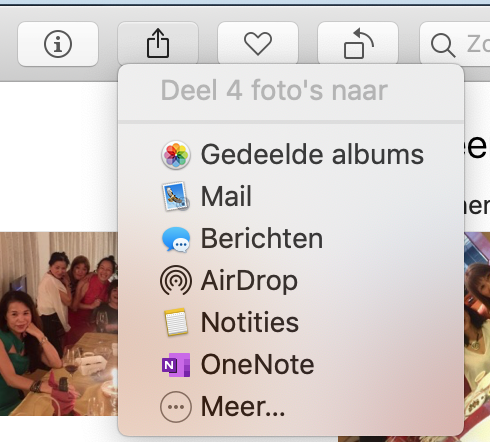 Selecteer de gewenste foto’sKlik op icoon, Deel geselecteerde foto’sWe kiezen hier voor AirDropAirDrop kan alleen met Apple gebruikers worden verstuurd
(de kwaliteit van de foto’s blijft ongewijzigd)Een venster verschijnt met de Apple gebruiker(s)Klik op de gewenste gebruiker (foto’s worden verstuurd)Gereed